Конспект непосредственно-образовательной деятельности 		по познавательно-речевому развитию	                                          Тема: «Прогулка в лес»Цель НОД: формирование активной и пассивной речи у детей раннего возрастаЗадачи:                                                                                      Образовательные: учить детей отгадывать загадки, отвечать  на вопросы, выполнять простые поручения,  способствовать развитию речи через игровую и изобразительную деятельность                                                                                            Развивающие: развивать коммуникативные способности, эстетическое восприятие, творческие способности, мелкую и крупную моторику                                                Воспитывающие :воспитывать доброжелательное отношение к животным	   Средства обучения:      								 1.Наглядные: игрушки (медведь, заяц, ёж), цветочная поляна, макеты деревьев, ширма, корзинка с угощениями (муляжи: ягоды, морковь, капуста), яблоки	(угощение для детей) 2.ТСО: магнитофон с аудиозаписьюПредварительная работа: беседа о лесных животных, разучивание стихотворения  А.Барто «Мишка», рассматривание картин с изображением диких животных, использование в свободной деятельности игровых упражнений  Е. и С. Железновых.      					Ход НОДВоспитатель: Ребята, сейчас мы свами отправимся на прогулку в лес. Вы все готовы? ( Ответы детей). Ничего не забыли? (В руке у воспитателя корзинка с угощениями для зверят).Тогда идём:                      Зашагали ножки :топ, топ, топ							  Прямо по дорожке:топ, топ, топ							  Ну-ка веселее:топ, топ, топ								  Вот как мы умеем:топ, топ, топ.Мы шли, шли, шли, и наконец в лес пришли. (Звучит аудиозапись с пением птиц)Ребята, посмотрите, как здесь красиво! Сколько здесь деревьев, как много цветов! Вам нравится в лесу? (Ответы детей )А сейчас постарайтесь отгадать загадку:								Этот зверь в лесу живёт, любит ягоды и мёд, 					Может громко зареветь. Как зовут его? (Медведь)Правильно, медведь. (Воспитатель из-за ширмы достаёт мягкую игрушку медведя ) А вот и мишка к вам пришёл! Давайте мы с вами поздороваемся с мишкой (Ребята здороваются).		      Подойдите к мишке поближе, погладьте его по спинке. Какой мишка? (большой, лохматый, коричневый, мягкий). У мишки чёрные глазки, покажите где глазки? Чёрный носик? Маленькие ушки? Лапы? (Дети показывают названные части тела с проговариванием). Как рычит мишка? (Ррр…эээ) А что мишка любит кушать? (Ягоды, мёд) Давайте мы угостим мишку ягодами. Скажите мишке: «На, мишка!»(Дети достают из корзины ягоды-муляжи, проговаривают слова, мишка благодарит детей).	 А вы знаете стихотворение про мишку? Давайте мы его расскажем.	(Дети ходят вперевалочку, рассказывая стихотворение А. Барто «Мишка»)														Мишка косолапый по лесу идёт						          Шишки собирает песенки поёт  .						          Вдруг упала шишка прямо мишке							Мишка рассердился и ногою: ТОП!		 	Молодцы, ребята, вы очень понравились мишке. А теперь отгадайте ещё одну загадку:											 Прыгает ловко – любит морковку. (Зайчик)	Молодцы, правильно, зайка. (Воспитатель достаёт из-за ширмы игрушку зайца) Кто это, дети? Вот и зайка к вам прискакал: прыг-скок, прыг-скок! Давайте мы с ним поздороваемся, скажем: «Здравствуй, Зайка!» (Дети здороваются) Потрогайте зайчика руками: какой он? (Маленький, пушистый)  Где у зайки ушки, какие они? (Длинные) А хвостик? (маленький, короткий) Что любит зайчик? (Морковку, капусту) Где наше угощение? Покормите зайку, скажите: «На, зайка» (Дети достают из корзины капусту и морковь, угощают зайчика)		Ребята, зайчик очень радуется и хочет с вами поиграть. А вы хотите? 												(Звучит аудиозапись музыкального упражнения Е. и С Железновых,  дети выполняют  движения в соответствии с текстом) Зайка прыгал, прыгал, прыгал, прыгал и устал						(Дети прыгают)							     Хвостиком пошевелил (имитируют хвостик),                             Ушки вверх поднял поднял (подставляют ладони к голове) -2 раза          И услышал зайка тихий очень тихий звук (ладошка к уху)		 Посмотрел по сторонам (смотрят по сторонам),			 В норку прыгнул вдруг	 - прыг!(Дети прыгают в «норку» и тихо сидят)										Ой, ребятки, кто-то шуршит. Кого испугался зайчик? Может быть это волк? (Воспитатель смотрит по сторонам, находит ёжика)		Посмотрите, детки, так это же ёжик! Смотрите, какой он маленький, у него есть колючки. Почему-то ёжик грустный, может он голодный? Что у нас есть в корзинке?  (Корзинка пустая)            Давайте мы с вами поможем ёжику и нарисуем для него  много-много яблочек (дети с радостью соглашаются)			(Воспитатель берёт  готовый  ватман с нарисованным деревом, дети с помощью тычков рисуют на нём  яблоки.  				                                                                               Посмотрите, ребята, как много яблочек у вас получилось! Теперь наш ёжик очень рад и хочет поделиться с вами угощением!  (Воспитатель раздаёт детям яблоки, дети благодарят ёжика, прощаются и уходят).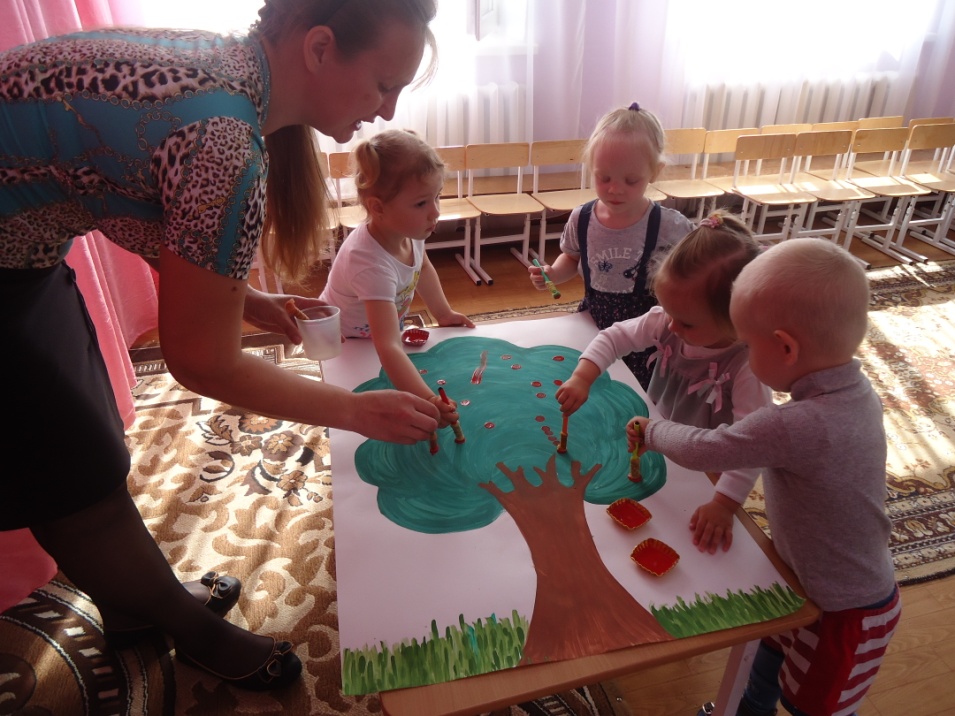 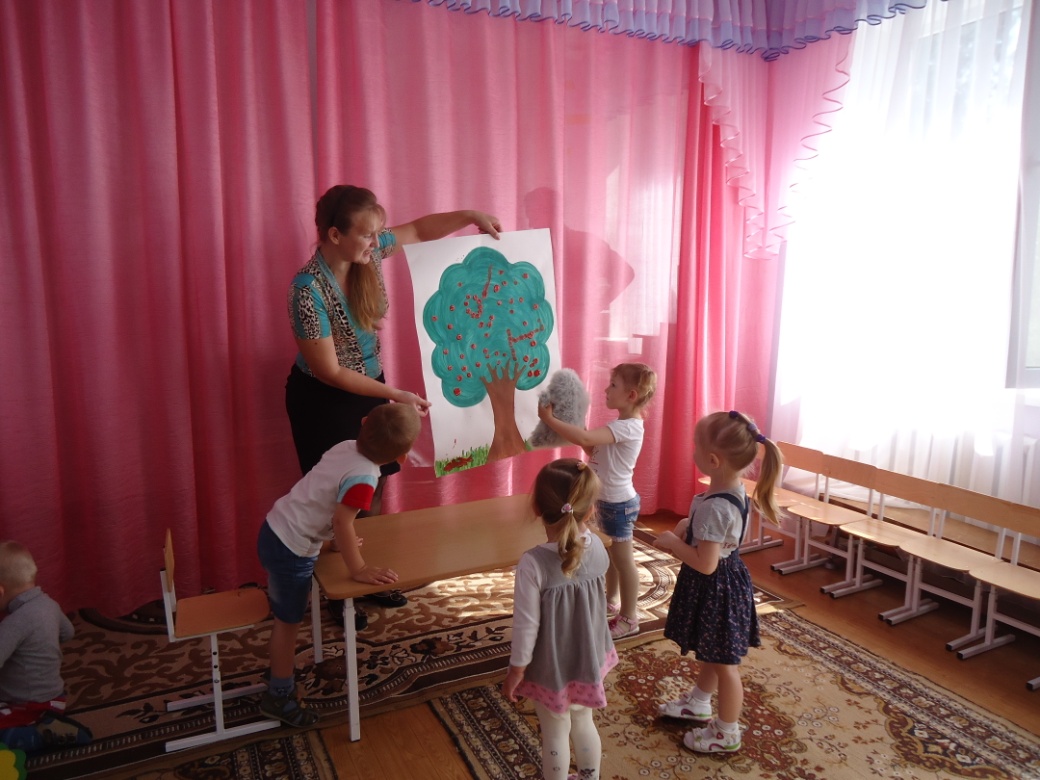 